１　◆資料チェック>>>　次の資料を見て，地図中のA～Fの地点にあてはまる雨温図を①～⑥から選びなさい。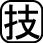 　　①　　　　　　　　　　　　　　　　　　　　　　　　　　　　　　　　　　　②　　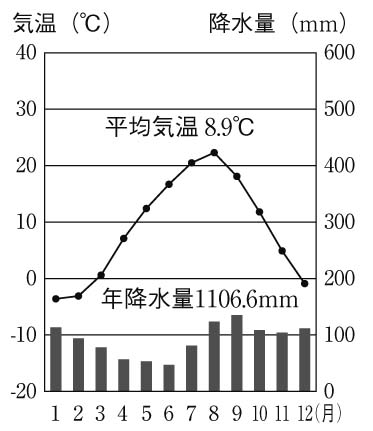 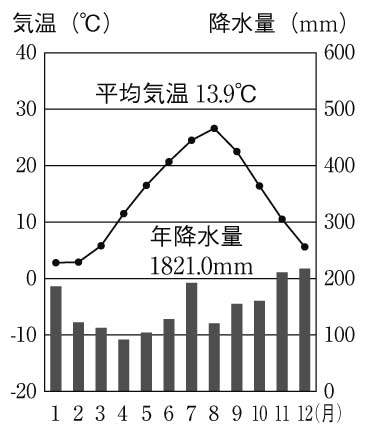 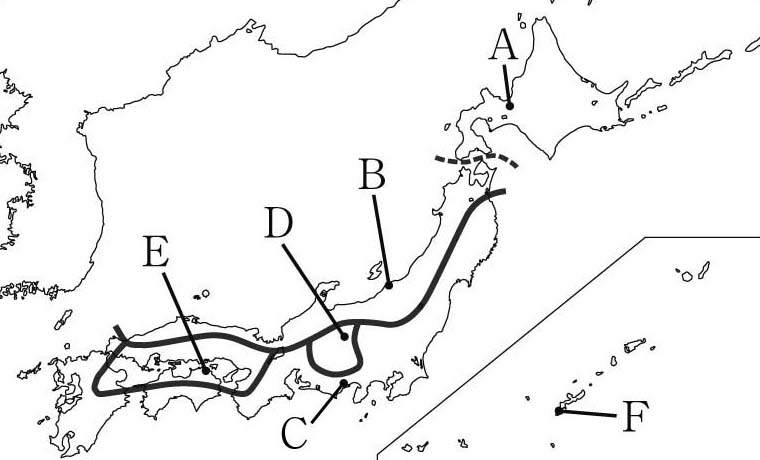 　　③　　　　　　　　　　　④　　　　　　　　　　　⑤　　　　　　　　　　⑥　　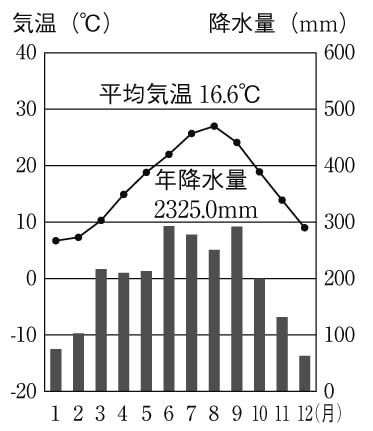 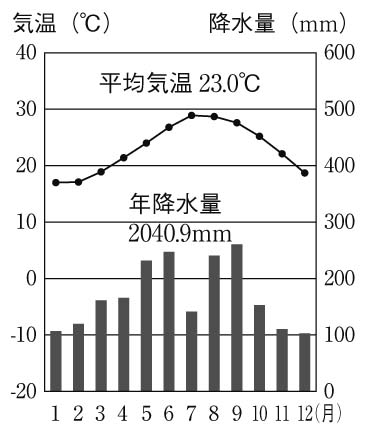 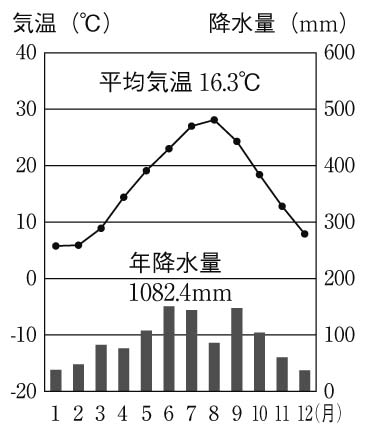 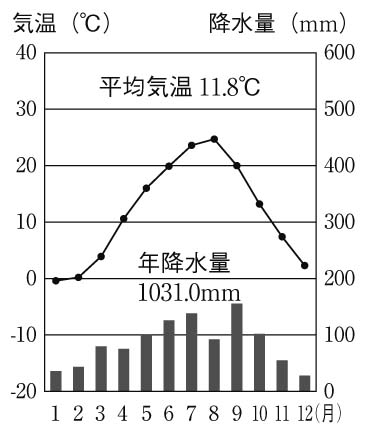 A（　　　）B（　　　）C（　　　）D（　　　）E（　　　）F（　　　）２　◆地図チェック>>>　次の地図を見て，問いに答えなさい。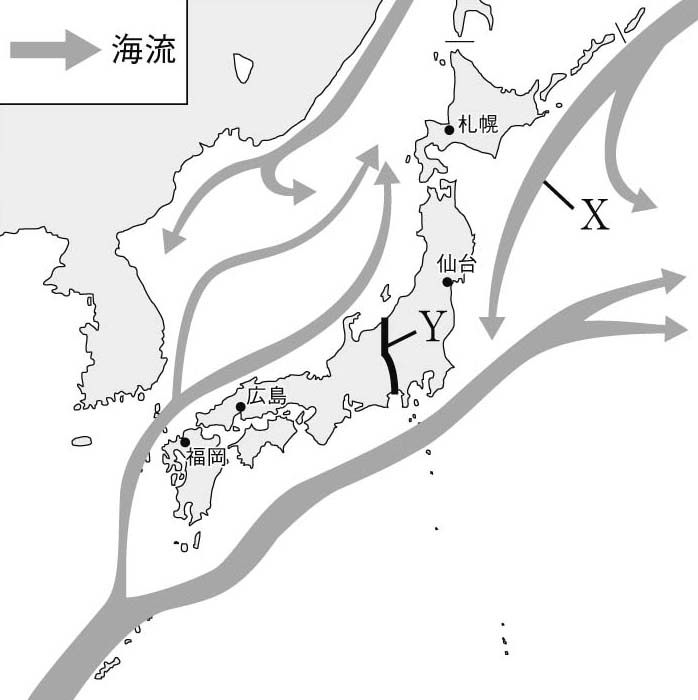 ⑴　Xで示した海流を何といいますか。	（　　　　　　　　　　　　　　　　　　）⑵　Xの海流は暖流ですか，それとも寒流ですか。（　　　　　　　　　　　　）⑶　Yを境として日本列島は東日本と西日本とに分けられます。このを何といいますか。	（　　　　　　　　　　　　　　　　　　）⑷　地図中に●で示した，札幌，仙台，広島，福岡は，政府の出先機関やの支社などが置かれ，その地方における政治・経済の中心になっています。このような都市を何といいますか。（　　　　　　　　　　　　）３　◆重要語句チェック>>>　次の問いに答えなさい。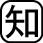 ⑴　世界には大きな造山帯が2つあります。1つはアルプス・ヒマラヤ造山帯です。もう1つの造山帯は何といいますか。（　　　　　　　　　　　　）⑵　日本海の南部から東シナ海にかけて広がる，深さが約200mまでの平らな海底を何といいますか。（　　　　　　　　　　　　）⑶　日本列島の大部分が属している，ユーラシア大陸のに見られるの気候を何といいますか。（　　　　　　　　　　　　）⑷　出生率の低下と，のびにより日本はどのような社会となっていますか。（　　　　　　　　　　　　）